Проект постановления внесен депутатом Законодательного Собрания Камчатского края Копыловым А.А.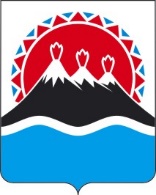 Законодательное Собрание Камчатского краяЧЕТВЕРТОГО СОЗЫВАП О С Т А Н О В Л Е Н И Е                 г. Петропавловск-КамчатскийЗаконодательное Собрание Камчатского краяПОСТАНОВЛЯЕТ:1. Внести в постановление Законодательного Собрания Камчатского края от 31.03.2011 № 1032 "О комиссии по соблюдению требований к служебному поведению государственных гражданских служащих Камчатского края и урегулированию конфликта интересов в Контрольно-счетной палате Камчатского края" (с изменениями от 21.06.2013 № 488, от 24.06.2014 № 804, от 02.11.2016 № 51, от 06.04.2018 № 399, от 19.02.2019 № 570, от 27.04.2021 № 1088) следующие изменения: 1) в констатирующей части слова "должностей государственной гражданской службы Камчатского края, а также соблюдения лицами, замещающими государственные должности Камчатского края, установленных ограничений и соблюдения государственными гражданскими служащими Камчатского края требований к служебному поведению" заменить словами "иных должностей, а также соблюдения лицами, замещающими государственные должности Камчатского края, иные должности, установленных ограничений и запретов, требований о предотвращении или урегулировании конфликта интересов, исполнения ими обязанностей, установленных законодательством Российской Федерации о противодействии коррупции";2) приложение 1 изложить в следующей редакции:"Приложение 1к постановлению Законодательного Собрания Камчатского края "О комиссиипо соблюдению требований к служебномуповедению государственных гражданских служащих Камчатского края и урегулированиюконфликта интересов в Контрольно-счетнойпалате Камчатского края"Составкомиссии по соблюдению требований к служебному поведению государственных гражданских служащих Камчатского края и урегулированию конфликта интересов в Контрольно-счетной палате Камчатского края3) в приложении 2:в обозначении слова "от 31.03.2011 № 1032" исключить;подпункт 1 пункта 3 изложить в следующей редакции:  "1) в обеспечении соблюдения гражданскими служащими ограничений и запретов, требований о предотвращении или об урегулировании конфликта интересов, исполнения обязанностей, установленных Федеральным законом от 27.07.2004 № 79-ФЗ "О государственной гражданской службе Российской Федерации", Федеральным законом от 25.12.2008 № 273-ФЗ "О противодействии коррупции", другими федеральными законами в целях противодействия коррупции (далее - требования к служебному поведению и (или) требования об урегулировании конфликта интересов);";в пункте 7 второе - четвертое предложения исключить;в пункте 10 слова "пунктом 2" заменить словами "пунктами 2 и 6";пункт 101 изложить в следующей редакции:  "101) Заседания комиссии могут проводиться в отсутствие гражданского служащего или гражданина в случае:1) если в обращении, заявлении или уведомлении, предусмотренных пунктами 2 и 6 части 3.1 Положения, не содержится указания о намерении гражданского служащего или гражданина лично присутствовать на заседании комиссии;2) если гражданский служащий или гражданин, намеревающиеся лично присутствовать на заседании комиссии и надлежащим образом извещенные о времени и месте его проведения, не явились на заседание комиссии.".2. Настоящее постановление вступает в силу после дня его официального опубликования.ПредседательЗаконодательного СобранияКамчатского края                                                                            И.Л.УнтиловаПояснительная запискак проекту постановления Законодательного Собрания Камчатского края "О внесении изменений в постановление Законодательного Собрания Камчатского края от 31.03.2011 № 1032 "О комиссии по соблюдению требований к служебному поведению государственных гражданских служащих Камчатского края и урегулированию конфликта интересов в Контрольно-счетной палате Камчатского края"Настоящий проект постановления разработан в целях приведения отдельных положений постановления Законодательного Собрания Камчатского края от 31.03.2011 № 1032 "О комиссии по соблюдению требований к служебному поведению государственных гражданских служащих Камчатского края и урегулированию конфликта интересов в Контрольно-счетной палате Камчатского края" в соответствие с положениями Закона Камчатского края от 03.12.2010 № 526 "О комиссиях по соблюдению требований к служебному поведению государственных гражданских служащих Камчатского края и урегулированию конфликта интересов" (в редакции Закона Камчатского края от 20.03.2024 № 343), а также с целью устранения технико-юридических недостатков указанного постановления.Кроме того, проектом постановления уточняется персональный состав членов комиссии по соблюдению требований к служебному поведению государственных гражданских служащих Камчатского края и урегулированию конфликта интересов в Контрольно-счетной палате Камчатского края с учетом предложения Управления Министерства юстиции Российской Федерации по Камчатскому краю (исх. от 19.06.2023 № МинЮст-236) об указании персональных сведений членов комиссии, являющихся представителями научных организаций, профессиональных образовательных организаций, образовательных организаций высшего образования и организаций дополнительного профессионального образования, деятельность которых связана с государственной службой.Финансово-экономическое обоснование к проекту постановления Законодательного Собрания Камчатского края "О внесении изменений в постановление Законодательного Собрания Камчатского края от 31.03.2011 № 1032 "О комиссии по соблюдению требований к служебному поведению государственных гражданских служащих Камчатского края и урегулированию конфликта интересов в Контрольно-счетной палате Камчатского края"Принятие настоящего проекта постановления не потребует дополнительных финансовых средств из краевого бюджета.  №О внесении изменений в постановление Законодательного Собрания Камчатского края от 31.03.2011 № 1032 "О комиссии по соблюдению требований к служебному поведению государственных гражданских служащих Камчатского края и урегулированию конфликта интересов в Контрольно-счетной палате Камчатского края"СапарбаеваЕлена Валентиновназаместитель председателя Контрольно-счетной палаты Камчатского края, председатель комиссии;Седельникова Инна Анатольевнаначальник инспекции бюджетного и экономического анализа Контрольно-счетной палаты Камчатского края, заместитель председателя комиссии;ЗайцеваОльга Владимировнасоветник (по вопросам гражданской службы и кадрам) Контрольно-счетной палаты Камчатского края, секретарь комиссии;Члены комиссии:Члены комиссии:Мрясов Владимир Валерьевичначальник инспекции правового обеспечения Контрольно-счетной палаты Камчатского края;КанЕлена Викторовнастарший преподаватель кафедры "Экономика и управление" ДВФ ВАВТ Минэкономразвития России;КулаковаЛюдмила ИвановнаИные члены комиссиизаведующая кафедрой "Экономика и управление" ДВФ ВАВТ Минэкономразвития России;руководитель подразделения аппарата Законодательного Собрания Камчатского края по вопросам государственной гражданской службы и кадров.                                                                                         ";                                                                                                  